FFURFLEN GOFRESTRU CWRS CYMORTH CYNTAF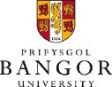 Plîs cwblhewch bob darn mewn PRIFLYTHRENNAUYmgeisydd i lenwi rhannau 1 a 2, Rheolwr Llinell rhan 3 a Chyllid i gwblhau rhan 4Os ydych yn dymuno mynychu yn y 14 diwrnod nesaf, ffoniwch y cyflenwr ar 07786 326411 am lefydd.PLÎS E-BOSTIWCH Y FFURFLEN WEDI'I CHWBLHAU AT                            info@hyfforddiantmenaitraining.co.uk  A e.riches@bangor.ac.uk